Why is this important?The majority of ill health, disability and premature death around the globe is due to non- communicable diseases (NCDs).8,9 70% of all global deaths are as a result of NCDs, 78% of which occur in low to middle income countries. Ten NCDs are a major cause of poverty, a barrier to economic development, and a neglected global emergency.10 A combination of population aging, increasing obesity, decreasing physical activity, environmental change and a reduction in communicable diseases has contributed to this epidemiological transition that has increased action on NCDs, including for emergency and disaster risk management.4 Many NCDs can result from behavioural risk factors like smoking, alcohol, lack of exercise and poor diet and are therefore, preventable.7 NCDs require ongoing management for optimal out-comes, which is challenging in emergency settings because disasters increase the risk of acute exacerbations.11 In disasters, access to chronic care treatment and medication is jeopardized, medical records may be lost, essential medications may be destroyed, and evacuees may forget to take them.3This challenge is recognized in the Sendai Framework for Disaster Risk Reduction: 2015-2030 (30k): “People with life-threatening and chronic disease, due to their particular needs, should be included in the design of policies and plans to manage their risks before, during and after disasters, including having access to life-saving services.”12 What are the health risks?The risks associated with disasters for people with NCDs may be grouped into the following:1,2Exacerbation of NCDs due to stress caused by a disaster. Consider the person with heart disease who must rapidly evacuate from a flash flood.Loss of life-sustaining medications or infrastructure such as loss of safe water and power, that can have life threatening consequences for those requiring to refrigerate medicines (insulin for diabetes) or attend for dialysis (renal failure).4Loss of access to health systems for patients with chronic and acute health needs, such as those undergoing chemotherapy or dialysis.Hazardous events including disasters can also exacerbate the risk factors for the onset of NCDs; therefore, action is needed to prevent, screen and provide care for new and existing cases of NCDs after the acute emergency period has passed, in recovery and beyond.Nurses checking prescription medication, Malawi.(Marko Kerac)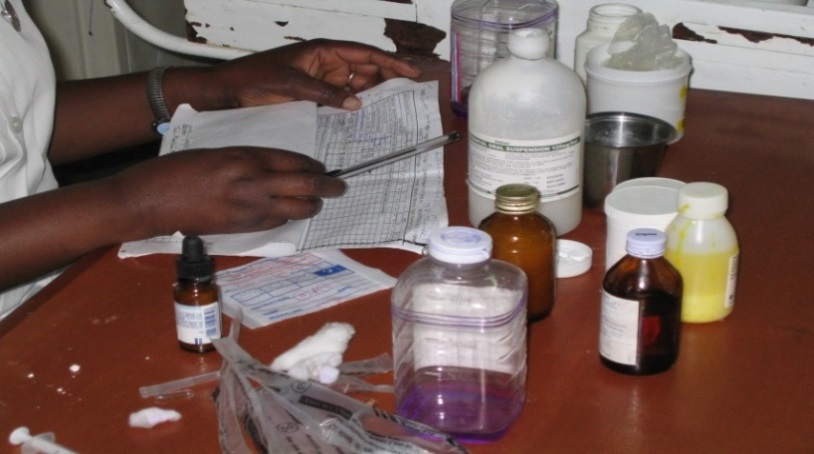 Risk management considerationsGovernments and communities can ensure that the risk of NCDs in disasters is appropriately managed by: Undertaking risk assessments based on knowledge of pre-emergency patterns and prevalence of NCDs.8Organise NCD service delivery with a focus on primary health care.11 Utilizing technologies such as telehealth to provide treatment advice and geographical information systems for recording where those with NCD live and identifying them quickly in the response phase.6,7 Developing and implementing national legislation, policies and strategies to strengthen action on prevention and control of NCDs, which also take account management of NCDs in emergency situations.13,14 Development and adoption of NCD prevention and control strategies that aim to reduce the risk factors for NCDs,15 such as health promotion,  regular physical activity, healthy diet, regular health visits,  and reducing consumption of alcohol and tobacco. Protection of health facilities and equipment, which provide care for people with NCDs.Coordination with relevant NCD stakeholders, networks and partnerships for disaster risk assessment, preparedness and response and recovery planning.1 Recognising and addressing the special needs of those with NCDs in health sector plans in order to facilitate the transition of pre-emergency to emergency and post-emergency care.2Inclusion of essential drugs and supplies for people with chronic diseases in emergency health kits. Providing advice to individuals and carers on the development of personal management strategies and supporting  patient-tailored disaster preparedness plans including evacuation strategies and back-up supply of medications.13  Utilising surveillance tools before, during and after events to:establish NCD baselinesfacilitate needs assessments before, during and after emergenciesmonitor and asses the effects of an emergency on NCDsmonitor and audit the short and long-term effects of emergency response on NCDs. ReferencesWHO (2011) Brazzaville Declaration on Noncommunicable Diseases Available at:  www.afro.who.int/en/media-centre/pressreleases/2839-african-health-ministers-adopt-brazzaville-declaration-on-noncommunicable-diseases.htm Sondorp E, Chan E (2008) Including chronic disease care in emergency responses Humanitarian Exchange Magazine. Issue 41Jhung M, Shehab N, Rohr-Allegrini C, Pollock D, Sanchez R, Guerra F, Jernigan D (2007) Chronic disease and disasters: medication demands of hurricane Katrina evacuees Am J Prev Med 33(3)Ryan et al (2015). Identifying and Describing the Impact of Cyclone, Storm and Flood Related Disasters on Treatment Management, Care and Exacerbations of Non-communicable Diseases and the Implications for Public Health. PLOS Currents: Disasters 2015(1).Mensah et al (2005) When Chronic Conditions Become Acute: Prevention and Control of Chronic Diseases and Adverse Health Outcomes During Natural Disasters. Preventing chronic disease. Public health research, practice and policy vol (2) pp1-4Mokdad AH, Mensah GA, Posner SF, Reed E, Simoes EJ, Engelgau M. When chronic conditions become acute: prevention and control of chronic diseases and adverse health outcomes during natural disasters. Prev Chronic Dis 2005;2(Suppl 1):A04. Ryan et al (2016). Reducing Disaster Exacerbated Non-communicable Diseases Through Public Health Infrastructure Resilience: Perspectives of Australian Disaster Service Providers. PLOS Currents Disasters. Rath et al (2007). Adverse health outcomes after Hurricane Katrina among children and adolescents with chronic conditions. Journal of Health Care for the Poor & Underserved; 18(2):405-417.Chan E, Kim J (2011). Chronic health needs immediately after natural disasters in middle-income countries: the case of the 2008 Sichuan, China earthquake. European Journal of Emergency Medicine; 18(2):111-114.WHO (2017). The top 10 causes of death. Available at: http://www.who.int/mediacentre/factsheets/fs310/en/Slama S et al. Care of non-communicable diseases in emergencies. Lancet; 389(10066):326-330.UNISDR (United Nations International Strategy for Disaster Reduction). Sendai framework for disaster risk reduction 2015–2030. UNISDR, 2015.Ryan B, Franklin R (2017). Disaster Trends and Impact. In: Publications. R, editor. Disaster Health Management: Primer for Students and Practitioners. Routledge Publications.Aldrich N, Benson W (2008) Disaster Preparedness and the chronic disease needs of vulnerable older adults Preventing chronic disease: public health research, practice and policy vol (5) pp1-7. Available at: http://www.cdc.gov/pcd//issues/2008/jan/07_0135.htmThe NCD Alliance (2016) No Progress Without Action. https://ncdalliance.org/sites/default/files/resource_files/WHA70_infographic_EN_final.pdf.  Hendrickson L (1996). Mortality of Kauai residents in the 12-month period following Hurricane Iniki. American journal of epidemiology; 144(2):188-191.Omama S et al (2013). ‘Influence of the Great East Japan earthquake and tsunami 2011 on occurrence of cerebrovascular diseases in Iwate, Japan.’ Stroke, 2013; 44(6): 1518–1524.Swerdel JN et al (2014). ‘The effect of Hurricane Sandy on cardiovascular events in New Jersey’. Journal of the American Heart Association; 3(6)